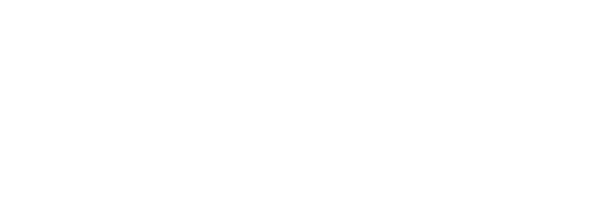 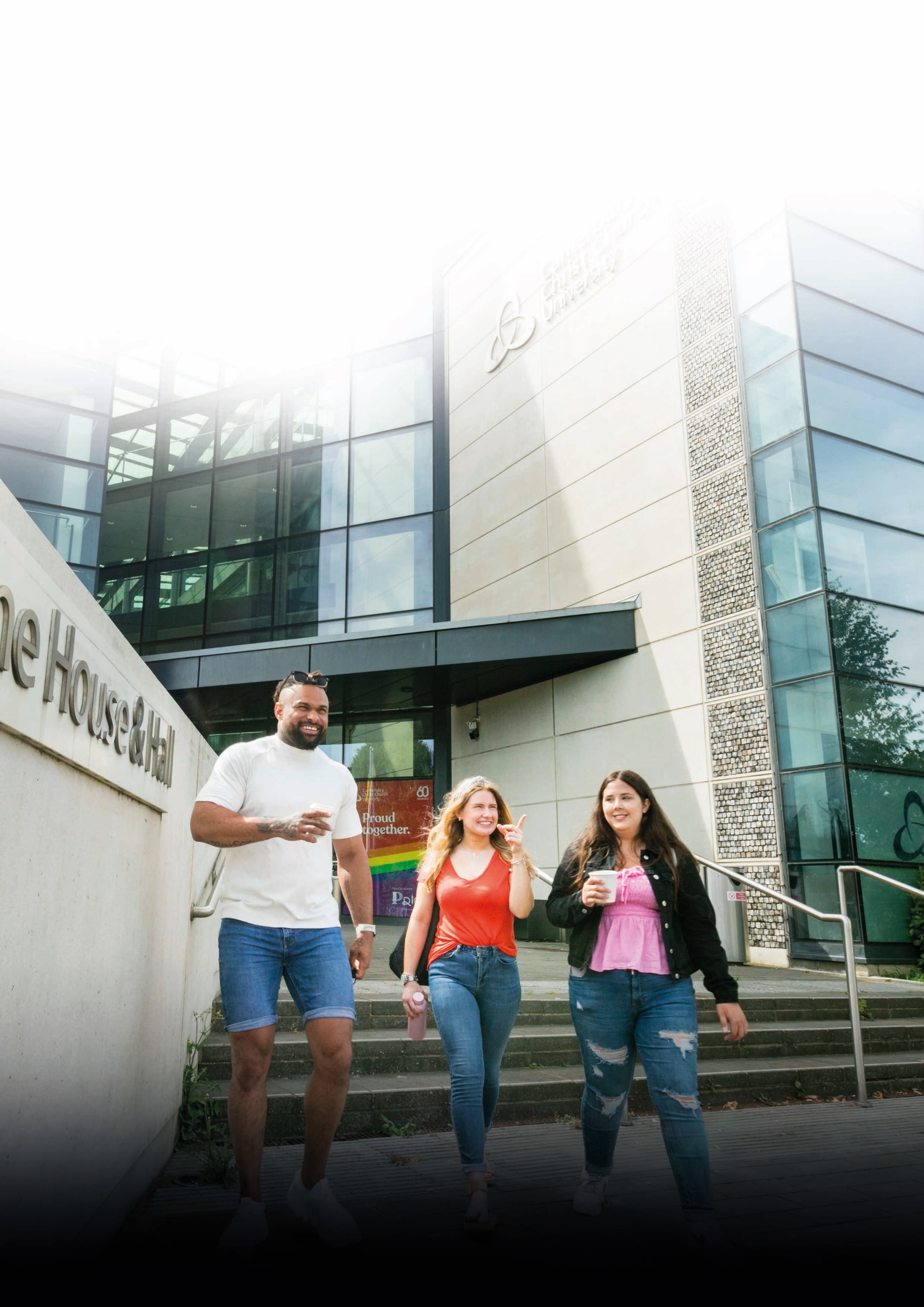 Welcome from the Course Director<A short welcome to the course from the Course Director or equivalent. Contextualise the course within the School and Faculty to create a sense of belonging beyond the course><Add a link to the School and Faculty webpages><Add a photo of the course team if possible>Course Overview<Include:Course duration and mode(s) of studyLanguage of teaching and assessment, where not EnglishCourse aimsCourse learning outcomesProfessional body accreditation (where applicable)Course structure diagram (to include stepping off points for alternative exit awards)Hyperlink to the Course Specification on Your Course Blackboard site>Key Staff and Contact Details<Add key course staff contacts (name, telephone number, e-mail address) for:course directoradministrator/steaching team and personal academic tutorsFaculty student learning developerFaculty Learning & Research LibrarianCareers and Enterprise careers@canterbury.ac.ukIT Services it-services@canterbury.ac.uk    This is an opportunity for students to put a face to a name, and get to know the academic experts for this course. Whenever possible, add brief biographies, photos, and links to internal staff web pages>How we will communicate with youWe will contact you with important information and updates via your University e-mail address, so please make sure you check your e-mails regularly.<Add any course/School specific communication channels such as Facebook page, Instagram account, twitter handle etc>Key Dates and Timetabling<Addsemester / trimester datesassessment periodreassessment period For courses delivered in line with the University calendars, copy and paste the official university calendar and add information to it if you wish. 2023/24 calendars can be found at https://www.canterbury.ac.uk/our-students/ug-current/academic-services/timetable-and-dates/university-dates-2023-24   Attendance at timetabled sessions (onsite or online) and engagement with your studies is a fundamental part of your learning experience. You must make yourself available to undertake all activities relating to your course. The University will monitor your attendance of onsite and online sessions, and your engagement with Blackboard and Library Services (a Student Engagement Dashboard is used to monitor your engagement). For onsite sessions, make sure you ‘tap in’ to on-campus sessions with your Smart Card. If you cannot attend a session for any reason, you should let your tutors and Personal Academic Tutor know.Accessing your timetable There are a number of ways to keep track of where and when your lectures, seminars, practicals and other course-related activities are due to take place.Individual Student Timetables (ISTs)The majority of students have access to an online personalised timetable (usually referred to as an Individual Student Timetable or IST), which tells you where and when your classes are due to take place. Some can be online. If you have an IST, you can access it at mytimetable.canterbury.ac.uk.Using MyTimetable you will be able to import your IST into the calendar service you use most, such as Outlook, Google Calendar, or Apple Calendar.Course and Module TimetableYou can also view the full timetable for the course(s) you are studying – and any other courses running at Canterbury or Medway campus – via the online timetables at unitimetables.canterbury.ac.uk.For more information about ISTs and OnTime (the University’s central timetabling database), including full guides and video tutorials, visit the Student Timetables page of the website.Canterbury Christ Church University is committed to publishing a fully roomed academic timetable before the start of the academic year, and minimising the number of changes thereafter, in order to help you plan ahead and better manage your work-life balance. Amendments to the published timetable may happen due to occurrences outside of the University’s control, so you are advised to check your IST and/or course timetables regularly.If you are experiencing problems with accessing your timetable, please contact the i-zone. Special EventsAs well as your taught sessions, there are special weeks within your timetable for focussed activities. The special weeks that apply to you will depend on your course and level of study.<If certain weeks outlined below do not apply to this course please delete as appropriate>Welcome Week
This week is for students who are starting at the university or progressing to a new course of study. It gives you a chance to meet students and tutors on your course before teaching on your modules begins, plus you’ll learn more about your student timetable including which groups you’re in for seminars (where applicable). You’ll discover different ways we support you and the opportunities to join the wider community through activities like the Students’ Union Freshers’ Fayre. For all these reasons, it’s really important that new students attend their Welcome Week.Find out more by accessing your Course Essentials and our Welcome Hub (undergraduate) / Welcome Hub (postgraduate) <delete as appropriate> Study/Academic Development Weeks
In study weeks, there is generally no timetabled teaching, to give you time to consolidate your learning and academic skills and/or prepare for assessments or placements. You might meet with your personal academic tutor to get advice on the next steps you need to take to achieve your full potential, explore study support on offer to you like the Library or the Learning Skills Hub or access wider development opportunities such as volunteering and peer mentoring.Your Course team will tell you if any activities scheduled during study weeks are mandatory. If you are on a Student Route visa, please remember that it’s important you attend all mandatory timetabled activities as they count towards your attendance record.Personal Development Week
This is a dedicated week involving focussed activities that will develop your wider skills, enhance your employability and prepare you for your future career. Find out more about what is on offer.Reassessment Week
If you don’t pass all your modules at the first attempt, you may be given the opportunity to undertake reassessment in the period between the current academic year ending and the next one starting. For more information about reassessments, see Your Guides to Awards and Assessments.Course Structure<Provide the detail of all modules, core and optional, per semester/trimester. Provide the list of option choices at all stages of the course, making it clear how module options are selected.<Clearly set out any Pre-requisites (a module that must be taken to access another module and Co-requisites (a module that must be taken alongside another module)><Inform students where more detailed module information can be found via the Module Handbooks on Blackboard >Learning and TeachingLearning and teaching activities<Set out briefly the types of classes and activities this course contains, e.g.lectures, which are attended by all students on the module at the same timeseminars, workshops, etc. where a smaller group of students are required to attend a specific sessionrehearsals, practicals, etc. where students work together to deliver a project…><You may want to say briefly why this particular approach to learning and teaching has been adopted for this course and outline a learning plan which clearly demonstrates how face-to-face activities complement online learning (synchronous or asynchronous) Blackboard or other >Learning technologiesYour tutors will be using a range of learning technologies to support your learning. To become more familiar with the use of these technologies see the LTE student knowledge base. <Set out briefly the range of learning technologies used for this course and how they will be used:e.g. ReCap, Blackboard, PebblePadDiscipline-specific softwares and technologies….>Placement / Year in Industry <if applicable><Provide students with the basic information they will need; if you have separate guidance on Placement / Year In Industry please link to it here>Self-study and independent learningAs well as participating in live sessions, you are expected to undertake self-study and learn independently<briefly set out the expectations for self-study and independent learning for this course>Developing your skillsYour Learning Skills team offer guidance on enhancing your skills in finding, using and evaluating information, academic skills to prepare, write and reflect on assignments, and your digital capabilities. We offer: workshops tailored to your requirements that are organised by tutors, or can be requested by groups of students; one-to-one tutorials and other activities for students to offer personalised guidance according to identified academic needs;a service that is responsive to your academic progress and which prioritises attainment, success and employability;a range of online modules, accessed via the Learning Skills Hub, that aim to support you in developing the academic skills you need to succeed at and beyond University. Learning Developers and Learning & Research Librarians are based in each Faculty to provide advice that will help you become a successful, independent learner during your time at CCCU and beyond.To find out more about the team, access specialist modules and resources or book a one-to-one tutorial visit the Learning Skills Hub. For more information on our offer, you can also email learner@canterbury.ac.uk.<Add more sub-sections as needed><Where there is a common approach across the School, feel free to have similar text in this section>Assessment<provide very brief overview of how students will be assessed, in line with the assessments in the approved course specification>Referencing system<If the same referencing system is used throughout all modules on the course, please insert information about it here, with links to Cite Them Right>Assessment criteria<if there is course level assessment criteria grid, paste it here, or say where the assessment grids can be found  e.g. the Module Handbooks on Blackboard ><include a schedule of assessment deadline dates, times and feedback dates, or a link to where students can find this information on Blackboard. Please note that Your Essential Guide provides details of the Timely Feedback Policy so please clarify if your course has gained exemption from this policy>How to submit your assessmentsMost assessments should be submitted through TurnItIn, the University’s e-submission service. TurnItIn allows you to check your assessment to avoid plagiarism. Find out how to submit to Turnitin here.<If your course does not use TurnItIn explain how assessments will be submitted>From 2023/24, the University is introducing anonymous marking for most assessments submitted to Turnitin. It means that for assessments that can be anonymised in your modules, you will provide only your Student ID (excluding your initials) when submitting the work, and markers will not know your identity when they mark the work. Un-anonymisation (when your identity is revealed, and staff can see your name) occurs only once the marking and moderation process is completed. Each Module Handbook will specify which assessments are marked anonymously. Learn more about the University’s computing systems and learning technologies. This covers everything from logging in and getting started to using Blackboard and TurnItIn. Self-checking your assessments before you submitFor coursework submitted via TurnItIn, you will be able to submit a draft of your work to check whether you are at risk of having plagiarised. The module Blackboard will offer a draft TurnItIn submission point to allow you to do so. <amend this section if you do not use coursework submitted via TurnItIn >Your Guide to Assessment and Awards To learn more about University assessment and award processes these guides provide key information about how assessment is carried out, the formal steps involved in making a final award, and the University’s Regulation and Credit Framework that governs academic awards.FeedbackYou will receive your feedback on TurnItIn and via other means  <amend this section if you use other additional means for return of feedback>. The University has a 15-day turnaround time for providing feedback, with the exception of a few assessments (such as examination and independent studies).<If you have a 15-day timely feedback exemption state specifically what this means in terms of when students will receive feedback>Once you have access to your marked work you should take time to read through/listen to comments, look at the highlighted assessment grid, and reflect on the guidance in the comments in TurnItIn or Pebblepad. You can then consider what aspects of the feedback can feed into your own targets and actions to develop your academic work. Find out more about using your feedback here.Preparing for ReassessmentIf you have not passed assessment and have reassessment contact your Personal Academic Tutor or Course Director and ask for a tutorial to support you to re-engage with assessment or what you have to do to resubmit for reassessment or retake an exam. Find out more about how we can support you with your reassessment here.ResultsYour final results will only be confirmed after the meeting of the Board of Examiners. You will get your final results via MyRecord. <if your course uses a different method for results outline it here>Contact your tutor if you have any questions about how, when or where to submit your assessments.Keeping a copy of your assessmentsWe will keep a copy of the assessments you submit for five years post-graduation. This is to meet the requirements of our regulator, the Office for Students.Regulatory arrangementsThis course operates within the Regulation and Credit Framework for the Conferment of Awards, which provides the regulatory arrangements for the University’s courses.This sets out how your degree classification will be calculated and the requirements for obtaining your award. The regulations are explained in more detail in Your Guides to Assessment and Awards.This course has some special requirements because it is also regulated by a Professional Regulatory or Statutory Body (PSRB). Briefly state the body involved and add a hyperlink to the specific course Additional Course Regulations PDF document (formerly called Special Regulations)> Delete if this course does not have PSRB involvement or Additional Course Regulations.><On successfully graduating from this course, you will be granted membership of …..>Delete this if the course does not confer membership of a professional organisation.Personal Academic TutoringEvery student is allocated a named member of academic staff from their course of study, called a Personal Academic Tutor (PAT).
Your PAT is there to provide you with academic support helping you to identify the academic skills you need to develop in order to succeed in your studies. The PAT monitors your engagement with your studies through the Student Engagement Dashboard. If you are a combined honours student, you will have one PAT and a named contact in your other course.PATs will provide regular scheduled appointments to meet with their tutees either individually or in groups; these will take place at least three times per year. To find out who your Personal Academic Tutor is please contact your Course Team.<If the course uses Peer Assisted Learning (PAL) and/or peer mentoring, add a line about it here>Student VoiceIf you want to be more active and represent your course and peers, there are several ways you can do so. For example, you can become a Student Rep for your course or faculty and also get involved in the Students' Union.Your course will run an election for course reps at the beginning of each academic year. <Briefly set out the election process for this course if you wish>School and Faculty reps are elected via the Students’ Union. To get involved head to the SU website where you can find details on how to stand for school/faculty rep and even Union Council: ccsu.co.uk The University is keen to hear your views on your course and course delivery, and one of the ways this takes place is through Student Voice Forums (formerly called Student-Staff Liaison Meetings). Forums normally take place once per semester/trimester/term, and provide a chance for you to feedback course issues to allow staff to improve the quality of the student experience. The elected student representative(s) will attend these meetings, to raise the views of fellow students and report back to their peer group on the outcomes. Matters relating to individual students are not discussed at Student Voice Forums. As a student rep you are also involved in representing your peers at academic meetings to improve the experience of all students, such as boards of studies and course approval or review. Your Course Team will let you know when there are opportunities to get involved.All course reps are supported by the Students' Union who can be contacted on coursereps@ccsu.co.uk or see https://ccsu.co.uk/yourvoice/studentreps.IT supportThe IT department offers a range of support services to help you with your studies.Visit the Setting up your IT webpage to find out about: Your email – we will use to contact you while you study Blackboard – easy access to your learning materials OneDrive - safely store and share your files from anywhere, at any time. The University Wi-Fi network is called eduroam. Use your username@canterbury.ac.uk and password to connect. We ensure that you have all the IT equipment you need when on campus. There are computer study rooms across our campuses and our libraries, with Windows PCs and Apple Macs. We also have small, lightweight laptops, called iBorrows, which have the same software as University PCs. We provide you with useful free software that you can use both on campus and at home. Find them in the CCCU App Store. You can take advantage of productivity software like Microsoft Office, or Sophos Antivirus. There is a variety of accessibility software, like text-to-speech tools. Book one-to-one sessions with the IT Training team to improve your basic IT skills, or to learn how to use free software. You can benefit from the globally recognised Microsoft Office qualifications. They are free for all students, and they look great on your CV! You can print on our Canterbury, Medway and Salomons campuses. We will give you £15 print credit at the start of every academic year, and you can top-up online if you need to. For more details visit https://www.canterbury.ac.uk/our-students/ug-current/it-services/campus-it-facilitiesNeed some IT support? The first point of contact for IT issues is the i-zone team (01227 922222 or i-zone@canterbury.ac.uk) Employability, Careers and Enterprise All courses at CCCU are aligned to our Future 360 Framework for Developing Enterprising, Professional Graduates (2019-2024).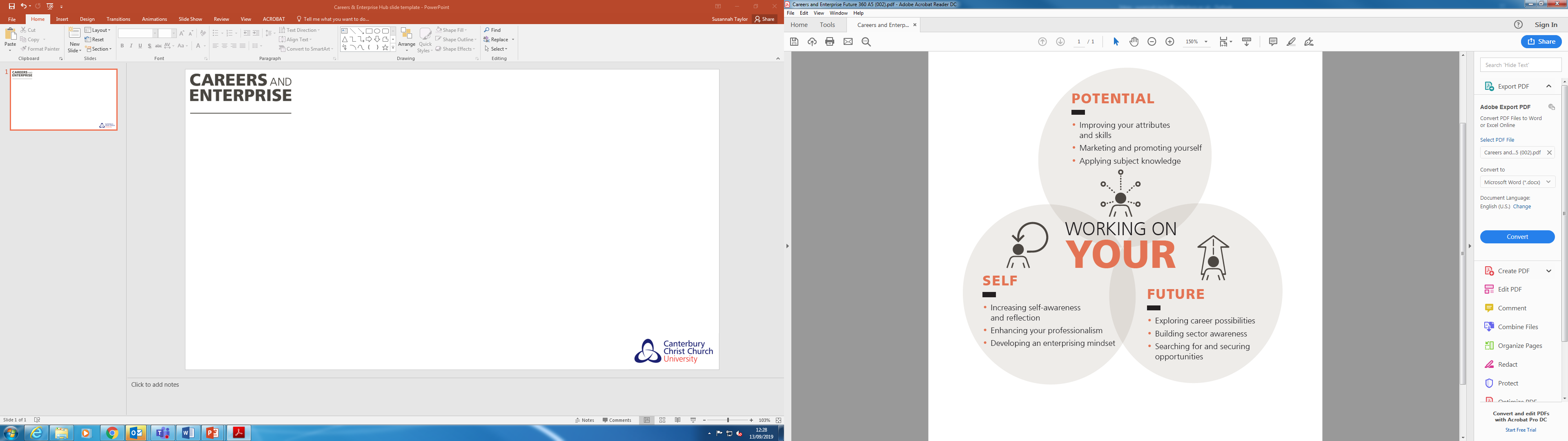 To enhance your employability the Careers and Enterprise Hub provides a wide range of services and activities supporting this framework including:1:1 careers guidance appointmentsOnline resources i.e. AI based CV and interview software, employer/skills videos, and other tools to support your career development and job success including an online employability award certificate programmeAdvice on writing CVs, personal statements and cover lettersRegular online and on-campus career development workshops and events including job fairsCourses leading to Microsoft accreditationBursaries to assist with travel and other expenses related to gaining additional work experience (outside of curriculum–based placements) and starting your careerVolunteering and part-time job opportunities alongside your studies with UnitempsProfessional mentoring with CCCU alumni and employersAdvice on starting your own business, enterprise workshops and the chance to attract seed money for your business ideaAnd exclusively for final year students the opportunity to enrol in our exciting GradForce programme designed to fast track you into local graduate level employmentPlus much more…Visit: https://www.canterbury.ac.uk/current-students/careers-and-volunteering/careers-and-jobs/careers-and-enterprise-hub or email: careers@canterbury.ac.ukStudying a LanguageYou can study stand-alone modules in Contemporary Language Studies as part of, or alongside, your course. Even if you study languages in addition to your degree the extra classes are free of charge, making this a great way to enhance your CV. Find out more.Some courses and awards have approved Additional Course Regulations (formerly Special Regulations) that do not permit language modules to be taken due to professional and/or employer restrictions. <if students on this course are not permitted to take CLS modules e.g. due to professional body or timetable restrictions, please remove this section>External ExaminerThe University appoints External Examiners to act as an independent check on the academic standards of each module and the overall award. This is in line with the QAA UK Quality Code and is part of the University’s approach in assuring and enhancing academic quality for all its academic provision.External Examiners are drawn from higher education providers and industry. To confirm their suitability for the role, External Examiners are formally appointed by the University by assessing each External Examiner’s qualifications and experience within their subject specialism. External Examiners are independent of the University. The University operates two-types of External Examiners, those who are subject specialists and appointed to individual modules, and those who are appointed to Progression and Award Boards where recommendations about progression and award for your course are made.  At some point during your course, you may be asked to meet with the External Examiner(s). This will allow the External Examiner to gather information on the quality and standards of the assessed modules/course. Individual student performance will not be assessed at this meeting and External Examiners would not consider individual assessment outcomes. The External Examiner for your modules/award submits an annual report to the University each academic year, which can be made available to students upon request. Additional information<you are welcome to add information which has not been included in this template so far; simply replace the heading above with your desired heading(s)>You may wish to cover:Any applicable Professional Body relationships and requirementsAny applicable Fitness to Practise policy (e.g. Faculty specific)Collaborative Partner details, where appropriatePlacement requirements/opportunities, where appropriateStudy Abroad, Exchange opportunities, where appropriateExtra-curricular activities/societies to help with belonging and community building for this courseThings staff expect students to do which are outside the modules or course Academic essay writing guidance specific to the course (or a link to this)Examples of how student feedback has informed the course’s developmentCourse specific learning resources guideThe above list is not exhaustive and additional information may be added.